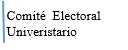 UNIVERSIDAD JOSÉ CARLOS MARIÁTEGUI COMITÉ ELECTORAL UNIVERSITARIO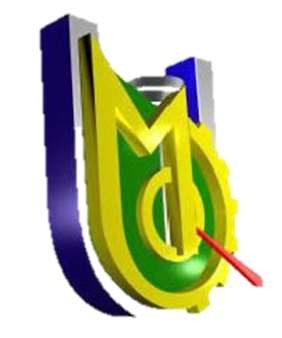 ELECCIONES DE ESTUDIANTES  REPRESENTANTES ANTE CONSEJO UNIVERSITARIO, Periodo 2023LISTA DE ESTUDIANTES CANDIDATOS A CONSEJO UNIVERSITARIO DENOMINACION DE LA LISTA: ..................................................................................................Moquegua, .…………. de ABRIL de 2023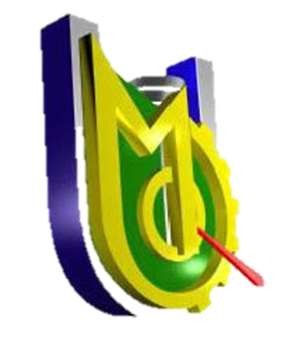 LISTA DE ESTUDIANTES ACCESITARIOS A CONSEJO UNIVERSITARIO DENOMINACION DE LA LISTA: .............................................................................................................Moquegua,  …………….de……………………. de 2023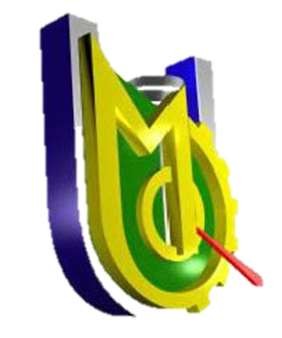 LISTA DE ESTUDIANTES ADHERENTESDENOMINACION DE LA LISTA: .............................................................................................................Moquegua,  …………….de……………………….. de 2023NroAPELLIDOS  Y NOMBRESFACULTADESCUELADNICU123NroAPELLIDOS  Y NOMBRESFACULTADESCUELADNICUA1A2A3NroAPELLIDOS  Y NOMBRESFACULTADESCUELADNICU